LEGEND: Thursday  11. 4. 2019Friday 12. 4. 2019Saturday 13. 4. 2019Visit Ljubljana, the capital city of Slovenia and discover Slovene cultural heritage.PORTUGUESE come  in hostel at 22.00. Sunday 14. 4. 2019S +P: Visit st. Anton ossuary in Kobarid and have a great viewVisit Bled and its natural and cultural heritage.Swimming in thermal spa in Bohinjska Bistrica or visit Postojna cave if it’s rainyMonday 15. 4. 2019Tuesday 16. 4. 2019Wednesday 17. 4. 2019The Spanish departure Thursday, 18. 4. 2019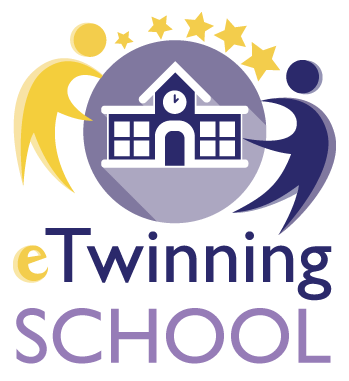 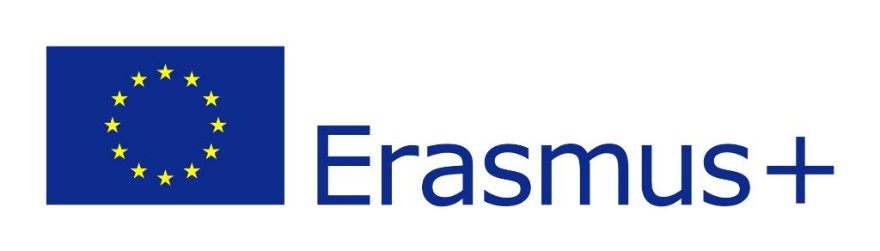 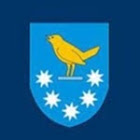 SpainPortugalCommon activities21.00 – 22.00The Spanish arrive by car22.00Accomodation in hostel (Kobarid). 8.00 breakfast breakfast9.30Coffee break in staff room with teachers - classe de españolCoffee break in staff room with teachers - classe de español10.00Music workshop (1a +1.b class)Lola&AuroraThe Spanish legends (2.a +2.b class)LIBRARY Lola,Marisol&DamjanaPÉREZ MOUSE: puppets and neon painting10.45The Spanish legends  (1a +1.b class)LIBRARY Lola,Marisol&DamjanaPÉREZ MOUSE: puppets and neon paintingMusic workshop (2.a +2.b class)Lola&Aurora11.30English lesson with Evelina (1.b class )English lesson with Evelina (1.b class )12.20LUNCH at schoolLUNCH at school12.40 -14.15Cooking lesson in 6.class with teacher Nadja (Kobarid dumplings)Cooking lesson in 6.class with teacher Nadja (Kobarid dumplings)15.30  DREŽNICA - 
visit the village and its natural and curtural heritageDREŽNICA - 
visit the village and its natural and curtural heritage19.00Dinner in Jelkin hramDinner in Jelkin hram9.00Official reception by pupils and teachersOfficial reception by pupils and teachers9.30Let's get to know the schoolLet's get to know the school10.00Portuguese legends  and music in 1.b classThe Spanish legends in 3. a classKISS CAVE bookmark and neon painting10.50 Portuguese legends and music in 2.a + 2.b classThe MUSIC workshop in 3.a class 11.35Exploring Kobarid’s cultural heritage with  4. a classExploring Kobarid’s cultural heritage with  4. a class12.40 LUNCH at schoolLUNCH at school13.30Reception at the Mayor's ParlourReception at the Mayor's Parlour14.30Meeting for cordinators of the projectMeeting for cordinators of the project15.00Visit Tolmin and its cultural and natural heritageVisit Tolmin and its cultural and natural heritage16.00Visit town museum Visit town museum 20.00Spanish dinerSpanish diner9.00 Visit kindergarten LEGENDS 9.00 Visit kindergarten LEGENDS 9.00 Visit kindergarten LEGENDS 10.00Portuguese legends and music in 1.a classThe Spanish legends in 4. a class  KISS CAVE bookmark and neon painting10.45Portuguese Tiles  4.a classThe Spanish ART in 5. b class 11.30Portuguese legends and vocabulary in 3.a classThe Spanish music in 5. a class   12.40LUNCH at schoolLUNCH at school13.30 – 14.20coloring pirchs  easter eggscoloring pirchs  easter eggs14.30 – 16.00Kozjak WaterfallKozjak Waterfall16.00 – 17.00Visit the Kobarid museum in Spanish -AuroraVisit the Kobarid museum in Spanish -Aurora18.00Among the hills and valleys, theatre play by Irena StergarAmong the hills and valleys, theatre play by Irena Stergar19.00DinnerDinner9.00 – 10.40 Meeting for coordinators10.45 – 11.30Portuguese tiles with 5.a11.30 – 12.20Portuguese tiles with 5.b12.20LUNCH at school13.30Workshop with 6.class - How to make Kobarid dumplings13.45Visit Kolovrat16.30Tourist village Heaven17.00Village Livek18.00DINNER  